Внеклассная работа по математике по теме: "Математическая ярмарка"ЦЕЛИ:Содействовать активизации познавательной деятельности учащихся, развитию процессов восприятия, внимания, памяти, мышления, речи, воображения.Формировать творческие способности учащихся, элементы которых проявляются в процессе выбора наиболее рациональных способов решения задач, в математической и логической смекалке.Глубже раскрыть роль математики в жизни, способствовать воспитанию коллективизма (в связи с совместной работой в команде), воспитанию культуры чувств (справедливости, ответственности, долга, уважения к мнению другого).ХОД ЗАНЯТИЯ1. Организационный момент.Учитель. Добрый день, дорогие ребята! Сегодня мы отправимся на ярмарку, только необычную ярмарку, а математическую. Как вы объясните смысл слова “ярмарка”? (учащиеся обращаются к словарям)Дети. Ярмарка – это большой торговый съезд в срочное в году время.Учитель. Действительно, ярмарка – это большой съезд, сход людей. На ярмарке можно приобрести не только необходимые товары, но и увидеть много интересного, любопытного, проявить себя в конкурсах, соревнованиях.(звучит песня “Ярмарки краски” в исполнении В. Леонтьева+презентация про ярмарку).Пришло время и нам побывать на ярмарке. Мы будем работать в командах. Разрешите представить 2 команды-участников:Команда  6 «А» класса «Математические знаки»Девиз: В  математику и спорт мы приходим без забот! Приветствие жюри: О  жюри, жюриНе губите насВ этот трудный часПожалейте насУмоляем  вас!Приветствие соперникам: Мы вам твердо обещаем,Что надежду оправдаемместо первое займём!                                                                                                              Приветствие болельщикам: Болельщики! Болельщики!Болейте все за нас!Не гриппом, не ангиной,А улыбкой зорких глаз!Команда 6 «Б» класса  «Геометрические фигуры»Девиз: Решай, ищи, твори и мысли.Приветствие жюри:О  жюри, жюри родноеНеужели в этот часНам подпишите сегодняСвой губительный приказ?Приветствие соперникам: Желаем  вам, желаем вам…Чтоб лучший приз достался нам!Приветствие болельщикам: Привет вам верные друзья!Ведь нам без вас   никак нельзяНе опозорим мы наш классНе будем огорчать и вас!2. Разминка.Итак, мы на ярмарке, но чтобы войти туда необходимо получить билет-пропуск, а для этого разгадайте ребусы и скажите, чем мы будем заниматься на ярмарке. Команды отгадывают ребусы и получают билет. (слайд № 2, 3)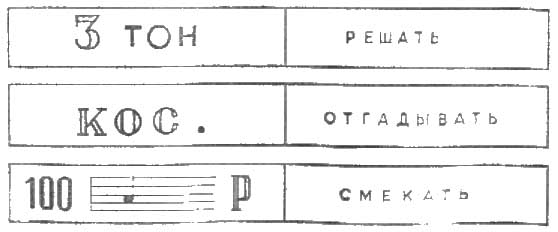 Учитель. Билеты получены, но ворота, ведущие на ярмарку еще не отворены. Посмотрите, вывеска и перед нами 3 двери: (слайд № 4)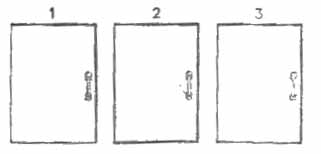 “Одну дверь отворишь - попадешь в лес глухой, другую – в чистое поле, а третью – на ярмарку”.Вы легко найдете нужную дверь, если будете внимательны. Вы видите 3 одинаковые двери. Наша дверь не самая левая, но левее двери, ведущей в чистое поле. Какая же дверь распахнется перед нами?Учитель. Дверь найдена, но она заперта на ключ. Нам предстоит подобрать ключ. Вы видите замок с секретом. На его стенке изображены геометрические фигуры. В правой части замка под пластинкой находятся вырезы для ключа. Догадайтесь, какой формы вырезы скрываются под пластинкой? Нарисуйте. (слайд № 5)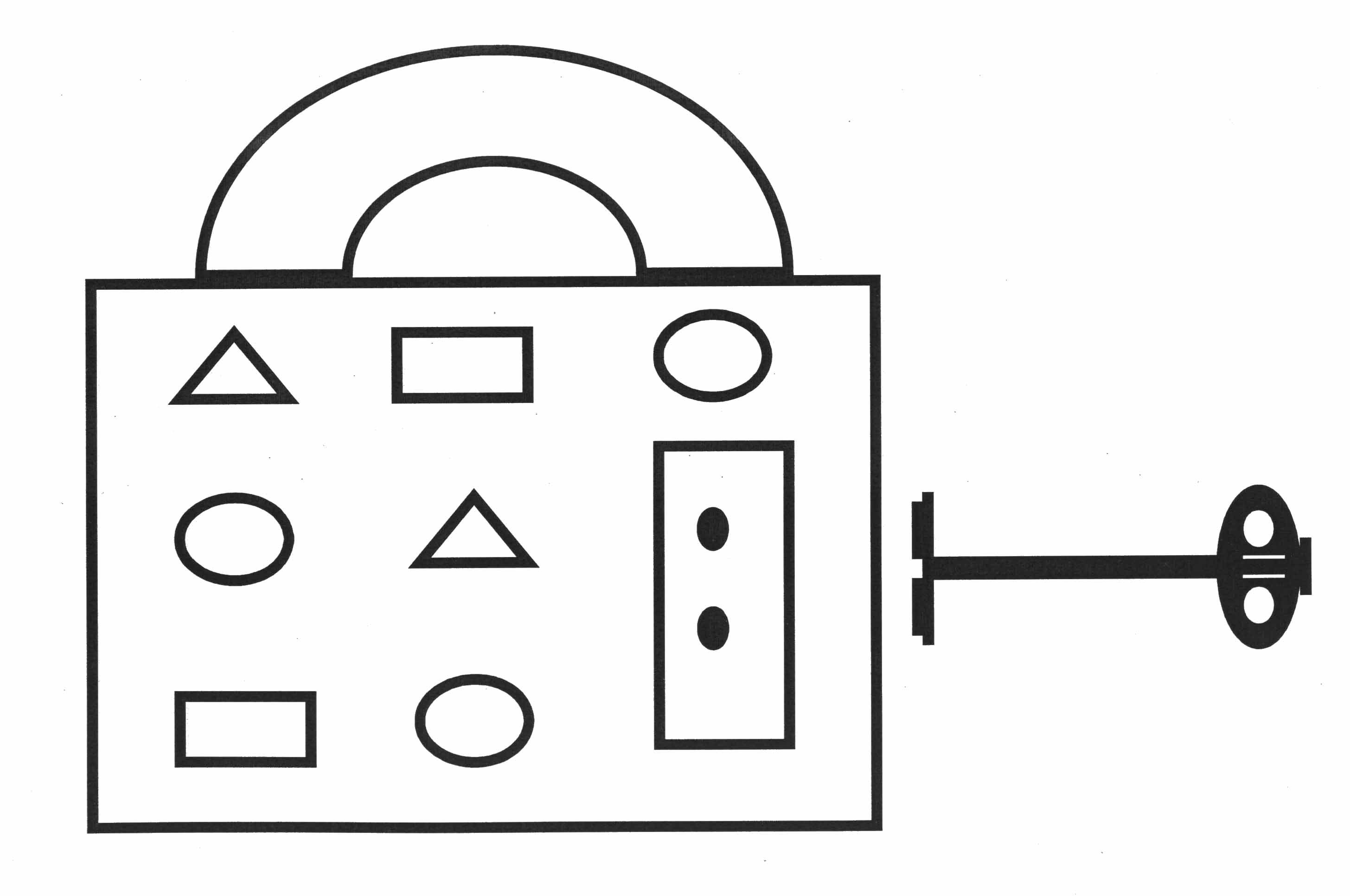 3. Состязание команд.Учитель. Наконец-то мы на ярмарке. Сколько всего можно увидеть на ярмарке, из песни вы услышали об этом. А нас приглашают посетить математический тир (слайд № 6). За каждый выстрел вы получаете баллы.1 балл     Сравните числа    Ответ (<)2 балла    Сравните числа   Ответ (>)3 балла    Сравните числа 12,012 и 12,12 Ответ (<)4 балла    Вычистите  Ответ (2,5 или 5 баллов   Найдите значение выражения  Ответ (1)6 баллов   Ответ (4)А вот и выставка птиц. Слайд № 19Задание “Тест с выбором ответа”.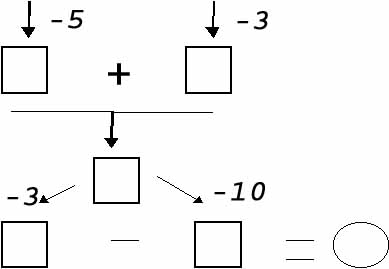 Выполните заданный алгоритм решения выражения, значение выражения укажет на выбор ответа. (Учащиеся выполняют задание и называют ответ).Синица - 7Мухоловка - 10Кукушка - 17Учитель. Итак, ваш ответ - 7 - синица. Что вы знаете о птице синице? Почему ее так назвали? (учащиеся рассказывают)Учитель дополняет. (слайд № 20) СИНИЦА – маленькая птичка из отряда воробьиных. Известно 60 видов синиц, в нашей стране обитает 13 видов. Каждая синица за день съедает столько насекомых, сколько весит сама. Этим приносит большую пользу, уничтожая вредных насекомых. У синиц бывает до 15 птенцов, иногда за лето они выводят их по 2 раза. Окраска синицы - пестрая, у таких видов как лазоревка, длиннохвостая синица, хохлатая синица, гаичка есть синее оперение. Может поэтому она названа синица, а также эти птички издают интересное чирикание - синь-синь. Возможно и это послужило названием для этой птички.А сейчас минутка отдыха – игра “АУКЦИОН”. Учитель: Чем больше ты пословиц, сказок                           С числительным назовешь                          Тем больше ты очков                           Команде принесешь.Учитель: Игроки должны по очереди называть название сказок, пословиц, где встречаются числительные. Кто назовет последним, та команда и выигрывает.Вам  нужно будет сообщить как можно больше стихов, загадок, песенок, названий сказок, связанных с математикой. За каждое сообщение команда получает 1 балл.Учитель: А сейчас музыкальная паузаНеобходимо отгадать мелодию и сказать фразу, в которой будет математический термин.(Включаются фонограммы – небольшие отрывки музыкальных произведений).«Учат в школе» («к 4 прибавить 2»)«Вместе весело шагать по просторам» («Раз – дощечка, два – дощечка »)«Крокодил Гена» («и подарит 500 эскимо»)«В траве сидел кузнечик» («он ел одну лишь травку»)«Дважды два четыре»«Пять минут»«Тридцать три коровы»«Жили у бабуси» («два веселых гуся»)«Три белых коня»«Миллион алых роз»Художественный конкурсУчитель: Нарисовать одновременно двумя руками: одной – круг, а другой – прямоугольник. Вызывается по одному участнику из команды.Конкурс капитанов “Самый смелый капитан”. Нарисовать ежа, используя линии и знаки известные в математике. На рисунок дается 5 мин. Результат оценивается по 5-и бальной системе.Отгадать ребус.Учитель. Внимание! Внимание! Всем! Всем! Всем! Пока капитаны работают объявляется конкурс “Самый умный болельщик”. В течение 1 минуты вам будут заданы вопросы. Кто назовет большее количество правильных ответов, будет считаться самым умным и смекалистым по математике. Баллы пойдут команде, за которую вы болеете.Вопросы 1 болельщику.Росли 2 вербы. На каждой вербе по 2 ветки, на каждой ветке по 2 груши. Сколько всего груш? (0)Как называется фигура, у которой 3 угла? (треугольник).Сколько будет, если к 5 прибавить 0? (5)Назови соседей числа 11. (10,12)Сколько сантиметров в 1 дм? (10 см)Что больше 1 дм или 1 м?Сколько углов у круга?99 + 1 (100)17 + 3 (20) 20-10 (10)Вопросы 2 болельщикуНа яблоне было 10 яблок, а на иве на 2 меньше. Сколько всего яблок? (10)Как называется фигура, у которой 4 угла? (четырехугольник)Сколько будет, если из 10 вычесть 0? (10)Назови соседей числа 19 (18,20)Сколько дм в 1 метре? (10)Что больше 1 см или 1 дм?Если петух стоит на двух ногах, то весит 4 килограмма. Сколько будет весить петух, стоя на 1 ноге? (4 кг).29 + 1 (30)18 + 2 (20) 50 – 10 (40)Конкурс «Что ни шаг, то слово»Учитель: На каждый шаг надо назвать математический термин. Вызывается по одному участнику. Оценка: 1 балл за одно слово.Музыкальная пауза. Учитель: На ярмарке можно повстречать своих давних знакомых, найти новых друзей и даже родственников, а также послушать частушки. Сейчас для вас будут исполнены математические частушки.  Встречаем наших артистов. Конкурс «Закономерность» Заметить закономерность в рядах чисел, записать в каждую строчку по два следующих числа. Жребий1 команда: (слайд №21,23)4,5,8,9,12,13…(16,17…)5,10,15,20,25,30,… (35,40,...)9,12,15,18,21, …(24,27,…)А теперь очередь 2 команды…(слайд №22,24)25,25,21,21,17,17,…(13,13,…)3,7,11,15,19,23, …(27,31,…)1,2,4,8,16,32, … (64,128,…)Конкурс «Задачки»Учитель:    А сейчас проверим смекалку команд!                     Мы им загадаем задачки тот час.                     Кто первым ответ принесет                     Тот балл в копилку к себе занесет!Командам раздаются листочки с задачами (выбирают по жребию).1. В ознаменовании окончания учебного года, каждый ученик сажает дерево около родной школы. Сколько деревьев уже посадил перешедший наконец в 7-й класс Андрей, если в первых трех классах он учился по два года, а в 4-м классе три года?(11).2. Воспитывая своего сына двоечника, папа изнашивает в год 2 брючных ремня. Сколько ремней износил папа за все одиннадцать лет учебы, если известно, что в пятом классе его сын дважды оставался на второй год?(24)Конкурс «Умозаключения»Учитель. И в заключении умозаключения.- Прочитайте слова, которые здесь написаны. (Слайд № 25)Найдите “лишнее” по смыслу. Замените оставшиеся слова общим названием.(Подведение итогов, награждение).Учитель. Мы покидаем ярмарку, определим победителя, кто набрал больше всего баллов.Учитель: А пока жюри подводит итоги игра со зрителями. Вопросы зрителям: Какой самый короткий месяц в году? (Май – 3 буквы)Почему шляпу носят? (Она ходить не умеет)За чем мы едим? (За столом)Какую цепь нельзя поднять? (Горную)Из какого полотна не сошьешь рубашку? ( Из железнодорожного)Как написать “Сухая трава” 4 буквами? (Сено)Почему можно ходить, но нельзя ездить? (По лестнице)Можно ли видеть что-либо с закрытыми глазами? (Да, сон)Можно ли носить воду в решете? (Да, когда она замерзнет)Где на земле самые длинные сутки? (Везде одинаково)Ленту разрезали в 6-ти местах. Сколько частей получилось? (7)Насте 10 лет, Кате 6 лет. Сколько было девочкам в прошлом году? (9лет, 5 лет)Сумма длин сторон многоугольника (периметр)В каком числе столько же цифр, сколько букв в его написании (100)Дробь, меньшая единицы (правильная)Число, которое делится на все числа без остатка (ноль)Цифры третьего разряда (сотни)Луч, делящий угол пополам (биссектриса)Непересекающиеся прямые на плоскости (параллельные)Сколько вершин у куба (8)Бревно распилили на 8 частей. Сколько сделали распилов (семь)Число, из которого вычитают (уменьшаемое)Цифра, которая никогда не может быть первой в записи натурального числа (ноль)Сколько килограммов в половине тонны (500)Число, на которое делят (делитель)В обыкновенной дроби число, записанное над чертой (числитель)Сколько двузначных чисел, у которых первая цифра 1 (10)Трое играли в шахматы. Всего было сыграно три партии. Сколько партий сыграл каждый (2)Часть прямой, ограниченная двумя точками (отрезок)Результат деления одного числа на другое (частное)Какая цифра в переводе с латинского языка означает «ничего» (ноль)Инструмент для измерения углов на плоскости (транспортир)Жюри подводит итоги состязаний.За 1 место грамота «За любовь к математике»За 2 место грамота «За верность к математике»1810метрдециметркилограммкилометр миллиметрсантиметрвекгодметрмесяцчасминута